План основных мероприятий  Иркутского регионального отделения Российской экологической академии на 2021 г.Председатель, акад., проф., д.б.н.В.П. Саловарова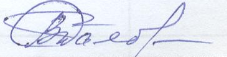 №Наименование мероприятияСроки реализации Место проведенияОтветственные Организация  и проведение  в IV  Международной научно-практической  конференции студентов, аспирантов и молодых ученых «Социально-экологические проблемы Байкальского региона и сопредельных территорий, посвященной обсуждению современных экологических проблем Байкала и Азиатского регионаапрель 2021 г, Иркутск ФГБОУ Иркутский государственный университет, (ИГУ) г. Иркутск доц. Гранина Н.И.Организация  и проведение  в V  Международной научно-практической  конференции «Почва как связующее звено функционирования природных и антропогенно-преобразованных экосистем», посвященной 90-летию кафедры почвоведения и оценки земельных ресурсов ИГУ.август-сентябрь 2021 гФГБОУ Иркутский государственный университет, (ИГУ) г. Иркутск доц. Гранина Н.И.Участие в Всероссийской конференции «Безопасность 2021»1 апреляИркутский Национальный Исследовательский технический университет                (ИРНИТУ) г. Иркутскпроф. Тимофеева С.С.Организация и участие в экологических акциях «Всемирный день Земли»22 апреля ФГБОУ Иркутский государственный университет, (ИГУ) г. Иркутск доц. Гранина Н.И.Проведение мероприятий, посвященных Дню эколога 5 июняВысшие учебные заведенияг. ИркутскаБюро ИрО РЭАОсуществление профориентационной и научно-исследовательской работы со студентами вузов Иркутской областиВ течение годаВысшие учебные заведенияг. ИркутскаБюро ИрО РЭАУчастие в работе Экологического образовательного центра (ЭОЦ)  Байкальского музея ИНЦ СО РАНИНЦВ течение годаБайкальский музей ИНЦ СО РАНп. Листвянкапроф. Русинек О.Т.Организация  и проведение 28-ого «Дня почвоведения» традиционного праздника  для студентов и выпускников кафедры10 декабря 2021 гФГБОУ Иркутский государственный университет,(ИГУ) г. Иркутскдоц. Гранина Н.И.Участие в работе диссертационного  совета  Д 212.074.07 по специальности 03.02.08 «Экология» при ФГБОУ Иркутский государственный университетВ течение годапроф. Матвеев А.Н. проф. Саловарова В.П.проф. Дрюккер В.В.проф. Стом Д.И.Участие в работе редколлегий журналов: 1.«Известия Иркутского государственного университета». Серия «Биология. Экология»; 2.«Известия вузов. Прикладная химия и биотехнология»;3. "Сибирский экологический журнал";4. “Системы контроля окружающей среды”;5. “Limnology and Freshwater Biology”;6. «ХХI век. Техносферная безопасность» В течение годаФГБОУ ВО Иркутский государственный университет (ИГУ);Иркутский Национальный Исследовательский технический университет                (ИРНИТУ) г. Иркутск; Сибирское отделение РАН г.НовосибирскИркутский Национальный Исследовательский технический университет                (ИРНИТУ) г. Иркутскпроф. Матвеев А.Н. проф. Саловарова В.П., проф. ДрюккерВ.В.Проф. Тимофеева С.С.